        Plán činnosti – říjen 2020                      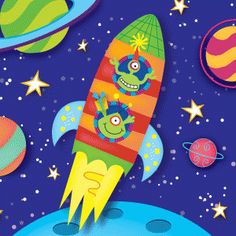 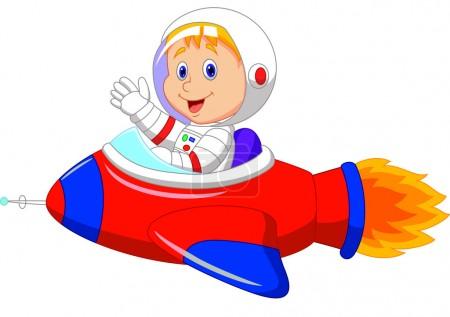 DatumČasMístoObsahPartnerVstupnéZodp.Od 1. 10.Ve třídáchTB „Svět se mi mění před očima“RodičePg. pracovnice  1. 10.12,00MŠ1. angličtina – pro přihlášené SVČ Duha500,-M. Haklová  6. 10.9,00 – 1.skup.10,00 – 2.skup.MŠ„Zamávej na Měsíc“ – hudebně-vzdělávací programZdeněk Hladík45,-I. Šťastná15. 10.16,00MŠSchůzka „Přátelské skupiny rodičů“(PSR)PSRJ. Matlochová19. 10.Inkasní výběr plateb - listopadL. Pecinová20. 10.9,55 –Včeličky10,45-SluníčkaMŠ DittersdorfovaKosmický program pro děti – zážitkový stan – projektový den v MŠ Hrazeno z Šablon IIJ. Matlochová22. 10.9,00 – 9,45CSA (Knihovna)Hra na drumbeny – pro předškolní dětiMAP IIHrazeno z MAP IIJ. Matlochová26. 10.12,00 –16,30MŠ TyršovaPlatby v hotovosti  - listopadRodičeL. Pecinová27. 10.12,00 –16,30MŠ DittersdorfovaPlatby v hotovosti  - listopadRodičeL. Pecinová29.–30.10.V ZŠ – podzimní prázdniny J. Matlochová